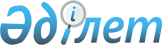 Шектеу іс-шараларын белгілеу туралы
					
			Күшін жойған
			
			
		
					Солтүстік Қазақстан облысы Уәлиханов ауданы Қаратерек ауылдық округі әкімінің 2022 жылғы 30 наурыздағы № 6 шешімі. Қазақстан Республикасының Әділет министрлігінде 2022 жылғы 15 сәуірде № 27604 болып тіркелді. Күші жойылды - Солтүстік Қазақстан облысы Уәлиханов ауданы Қаратерек ауылдық округі әкімінің 2022 жылғы 24 маусымдағы № 7 шешімімен
      Ескерту. Күші жойылды - Солтүстік Қазақстан облысы Уәлиханов ауданы Қаратерек ауылдық округі әкімінің 24.06.2022 № 7 (алғашқы ресми жарияланған күнінен бастап қолданысқа енгізіледі) шешімімен.
      Қазақстан Республикасының "Ветеринария туралы" Заңының 10-1-бабы 7) тармақшасына сәйкес, Уәлиханов ауданының бас мемлекеттік ветеринариялық-санитариялық инспектордың 2021 жылғы 04 желтоқсандағы № 17-08/270 ұсынысы негізінде, ШЕШТІМ:
      1. Солтүстік Қазақстан облысы Уәлиханов ауданы Қаратерек ауылдық округі Каратерек ауылының аумағында ірі қара малдың жұқпалы ринотрахеит ауруының пайда болуына байланысты шектеу іс-шаралары белгіленсін.
      2. Осы шешімнің орындалуын бақылауды өзіме қалдырамын.
      3. Осы шешім оның алғашқы ресми жарияланған күнінен бастап қолданысқа енгізіледі.
					© 2012. Қазақстан Республикасы Әділет министрлігінің «Қазақстан Республикасының Заңнама және құқықтық ақпарат институты» ШЖҚ РМК
				
      Қаратерек ауылдық округінің әкімі

А. Касымбеков
